ΘΕΜΑ: « ΚΑΤΑΓΓΕΛΩ……από τους Φυσικοθεραπευτές του νομού Πιερίας »Θέλουμε να καταγγείλουμε δημόσια την πολιτική ηγεσία του Υπουργείου Υγείας για την αναξιόπιστη,προκλητική και άδικη στάση απέναντι στους παρόχους φυσικοθεραπείας.Με την πολιτική που ακολουθεί και με το πρόσχημα ότι τα επιβαλλόμενα μέτρα στο χώρο της υγείας είναι αποτέλεσμα της πίεσης που δέχεται από τους δανειστές μας, κάθε άλλο παρά εξυπηρετούνται, οι αντικειμενικοί στόχοι στην αναβάθμιση της ποιότητας παρεχόμενων υπηρεσιών υγείας στους έλληνες πολίτες.Μέχρι στιγμής οι Φυσικοθεραπευτές είχαν να αντιμετωπίσουν θέματα όπως ληξιπρόθεσμες οφειλές  για τα έτη 2010-2011 , 10% παρακράτηση οφειλών ωσότου  ελεγχτούν τα παραπεμπτικά από τον ΕΟΠΥΥ για το έτος 2012, 10% και τρέχουσες οφειλές για το 2013  κλπ. τα οποία από μόνα τους αποτελούσαν προβλήματα επιβίωσης για τον κλάδο.Τώρα η ταφόπλακα της φυσικοθεραπείας θα  είναι η τραγική μείωση της δαπάνης του ΕΟΠΥΥ (μέσα από την αναμόρφωση του ΕΚΠΥ που αναμένεται).  Συγκεκριμένα σε προσχέδιο υπουργικής απόφασης του Υπουργείου Υγείας προβλέπεται επιπλέον μείωση της δαπάνης σε ποσοστό 30% περίπου από το ήδη μειωμένο  κατά 25% ποσό σε σχέση με το 2012 που είχε διαβεβαιώσει το υπουργείο ότι θα παρείχε για το 2013 (δηλ. μιλάμε για μια μείωση της τάξης του 50% περίπου από πέρυσι). Το κυρίως πρόβλημα είναι η ύπαρξη και άλλων παρόχων στον ίδιο κωδικό πληρωμής  (εδώ και δύο χρόνια ζητάμε ξεχωριστό κωδικό).  Το ύψος της υπέρβασης των συμβεβλημένων Φυσικοθεραπευτών, είναι λιγότερο από 20% στο οκτάμηνο και με βάση αυτό το ποσοστό, θα έπρεπε να επιβληθεί στο έτσι και αλλιώς ΑΔΙΚΟ clawback (οριζόντιο κούρεμα). Υπάρχουν όμως άλλοι πάροχοι (Διαγνωστικά κέντρα, Φυσίατροι κ.α. ) οι οποίοι όπως δείχνουν τα στοιχεία εκτοξεύουν τη δαπάνη του κοινού μας κωδικού, κάνοντας κάθε μήνα και μεγαλύτερες υπερβάσεις. Και έρχεται ΤΏΡΑ το υπουργείο και ζητά από τους φυσικοθεραπευτές να πληρώσουν αδίκως την υπέρβαση των άλλων παρόχων (Διαγνωστικά κέντρα, Φυσίατροι κ.α.).Με το νέο δεδομένο οι Φυσικοθεραπευτές θα πρέπει να επιστρέψουμε στο τέλος του χρόνου πάνω από το 50% των αμοιβών μας.Οι οικονομικές όμως δυνατότητες των φυσικοθεραπευτών έχουν εξαντληθεί.Αγαπητέ συμπολίτη δυστυχώς καταντήσαμε ζητιάνοι για να μας πληρώσουν τις φυσικοθεραπείες, που δωρεάν έκανες το 2010, το 2011, το 2012 και το 2013. Σήμερα, μας  ζητάνε από αυτά που μας χρωστάνε να τους επιστρέψουμε περισσότερα. .
 	Οι φυσικοθεραπευτές χρόνια τώρα έμπρακτα έχουν αποδείξει τη σημαντικότητα της δουλειάς τους σε χιλιάδες πολίτες. Είναι αυτοί που συμβάλλουν στην αποκατάσταση της κινητικότητας, στη μείωση του πόνου, στην αύξηση της λειτουργικότητας κ.α. Σήμερα ερχόμαστε να ζητήσουμε εμείς τη συμπαράστασή σου και την κατανόησή σου στο πρόβλημα που αντιμετωπίζουμε.Κύριοι βουλευτές του νομού πολλές φορές σας έχουμε ενημερώσει για τα προβλήματα του κλάδου τα οποία όμως με το πέρασμα του χρόνου δυστυχώς αυξάνονται. Ζητάμε για μια ακόμη φορά να δείτε με σοβαρότητα τα προβλήματα μας και να προβείτε σε ενέργειες με σκοπό την επίλυσή τους καθώς εκτός από το καθεαυτό πρόβλημα επιβίωσης των φυσικοθεραπευτών οφείλεται να σκεφτείτε και τους πολίτες και τη δυνατότητα παροχής φυσικοθεραπείας σε αυτούς.Σας ενημερώνουμε ότι την Παρασκευή 18-10-2013 οι φυσικοθεραπευτές του νομού συμμετέχουν στο κλείσιμο των εργαστηρίων και  στην συγκέντρωση η οποία θα πραγματοποιηθεί έξω από το υπουργείο Υγείας (στο πλαίσιο της πανελλαδικής απεργίας του κλάδου)  διαμαρτυρόμενοι για την αντιμετώπιση του κλάδου από το υπουργείο και ελπίζοντας στην αναβάθμιση της παροχής φυσικοθεραπείας στους πολίτες.Για τη Δ.Ε. του Περ. Τμ. Φυσικοθεραπευτών Πιερίας                        Ο Πρόεδρος                                 Η Γ.Γραμματέας                      Γεωργιάδης Μιχάλης                  Ουζούνη Σταυρούλα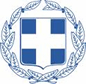 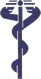 ΕΛΛΗΝΙΚΗ ΔΗΜΟΚΡΑΤΙΑ		ΥΠΟΥΡΓΕΙΟ ΥΓΕΙΑΣ &		 ΚΟΙΝΩΝΙΚΗΣ ΑΛΛΗΛΕΓΓΥΗΣΠΑΝΕΛΛΗΝΙΟΣ ΣΥΛΛΟΓΟΣΦΥΣΙΚΟΘΕΡΑΠΕΥΤΩΝΠΕΡΙΦΕΡΕΙΑΚΟ ΤΜΗΜΑ ΠΙΕΡΙΑΣΗμερομηνία: 14/10/2013Αρ. Πρωτ.:63/2013Πληροφορίες	:κ. Γεωργιάδης ΜιχάληςΤηλέφωνο	:6974926939.ΠΡΟΣ:                         Μ.Μ.Ε.Κ.Βουλευτές Ν.Πιερίας